Faith is knowing the sun will rise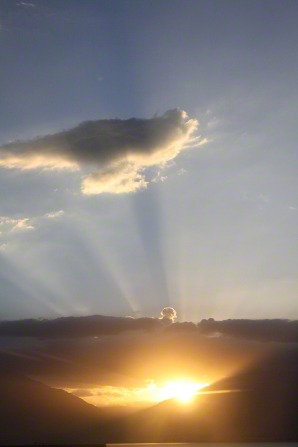 Lighting each new dayFaith is knowing the Lord will hear 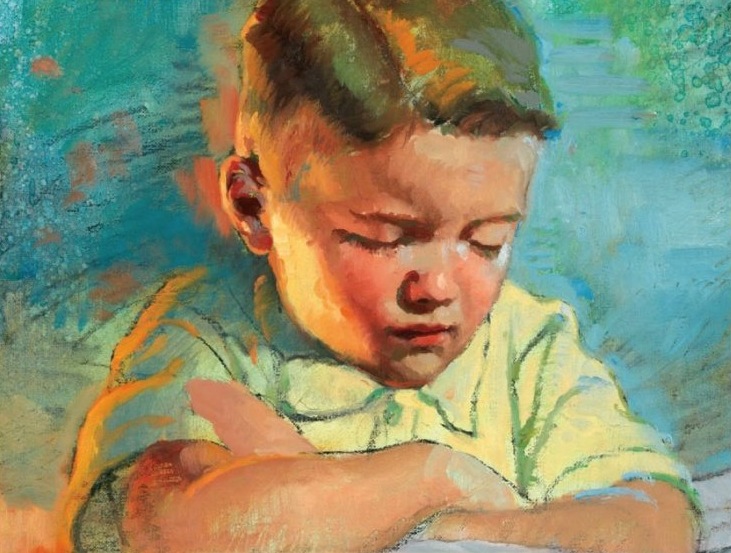 My prayers each time I prayFaith is like a little seed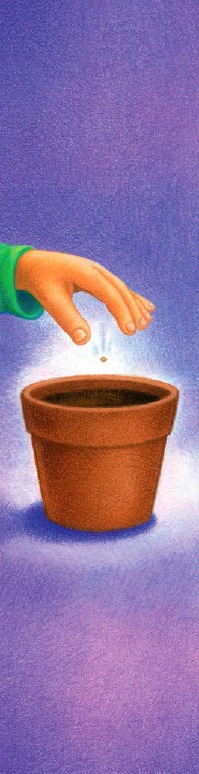 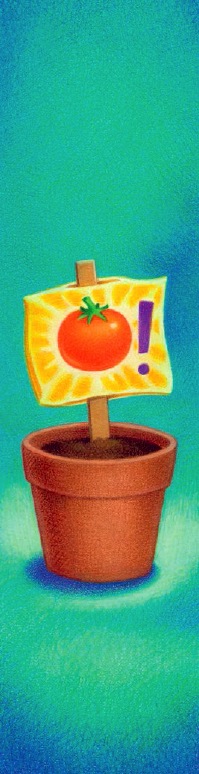 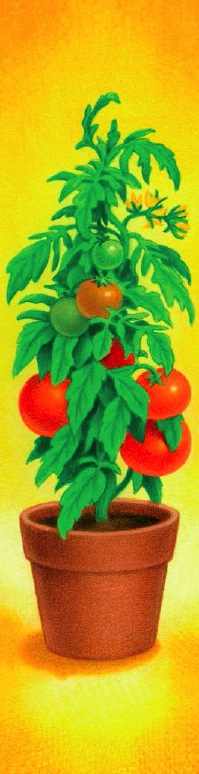 If planted it will growFaith is a swelling within my heart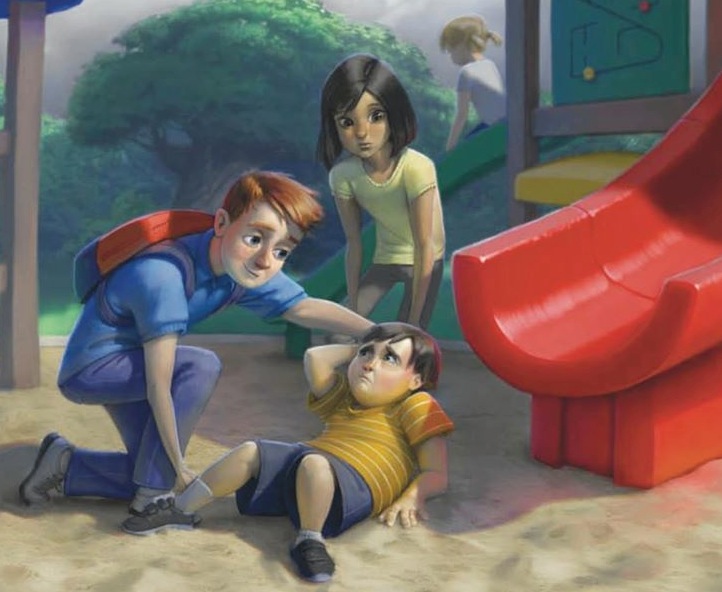 When I do right, I knowFaith is knowing I lived with God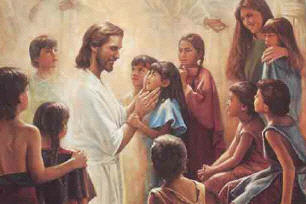 Before my mortal birthFaith is knowing I can return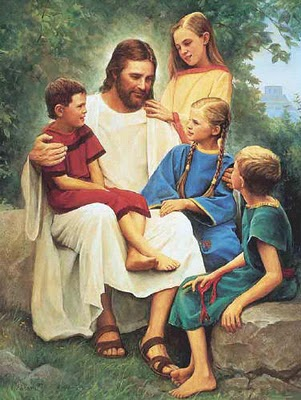 When my life ends on earthFaith is trust in God above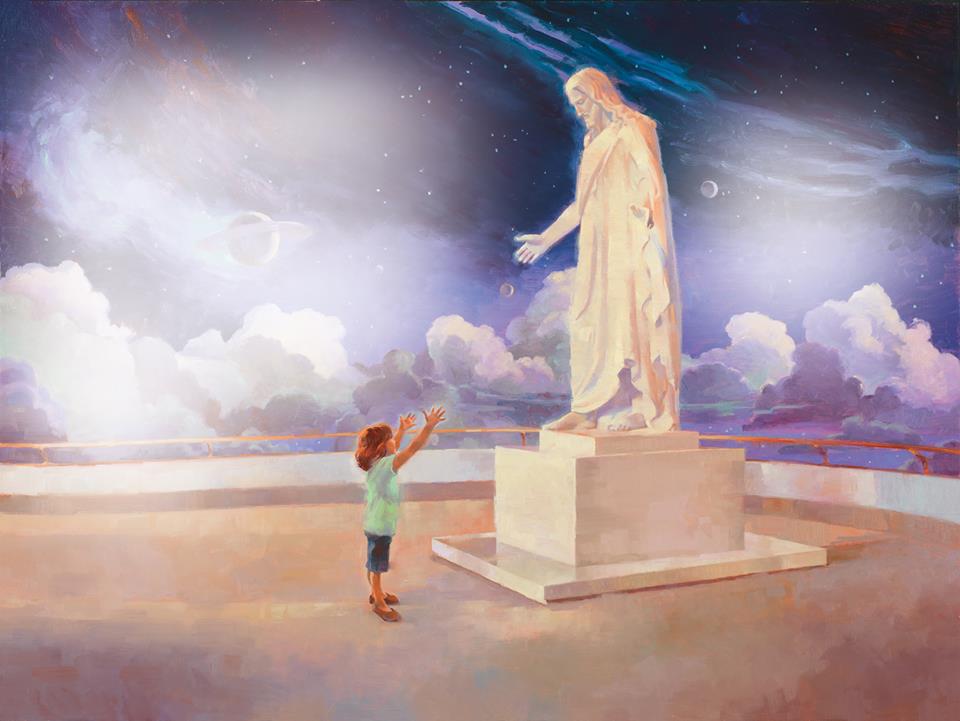 In Christ who showed the wayFaith is strengthenedI feel it grow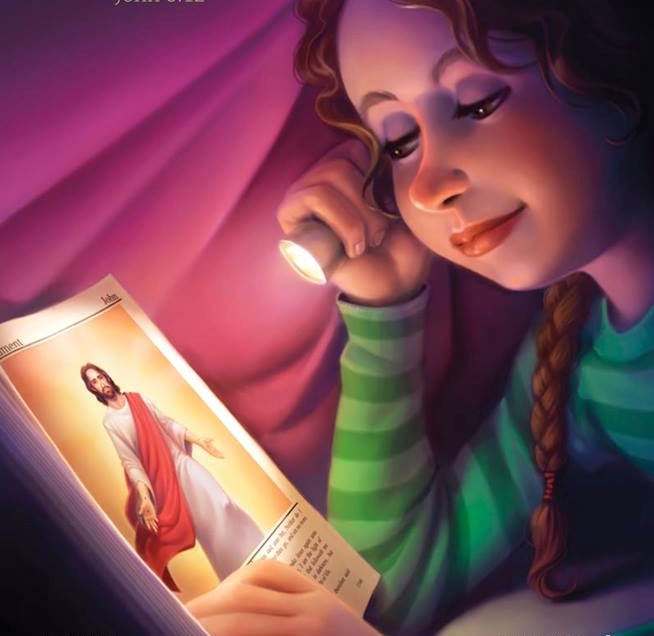 Whenever I obey